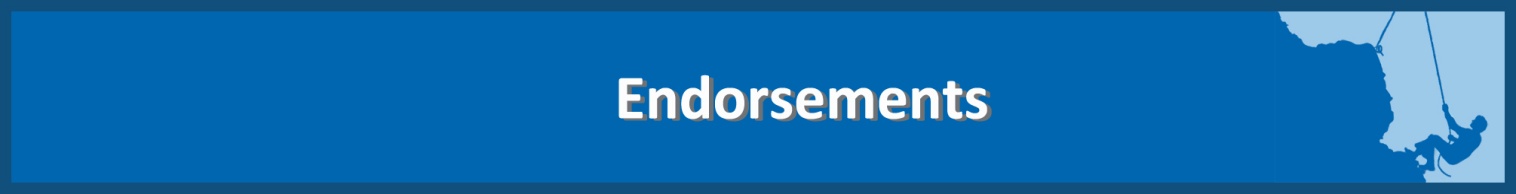 Endorsements from Peers, Clients, & Adult Leadership StudentsforBob Whipple, MBA, CPLP“Great leaders know that trusting relationships are the cornerstone of a successful organization. In Leading With Trust is Like Sailing Downwind, Bob Whipple focuses on the importance of creating and building trust within your company—more critical than ever in today’s turbulent business climate. Read this book today and you’ll be applying it tomorrow.”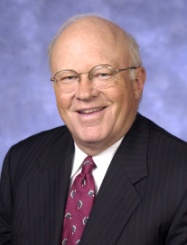 - - Ken BlanchardCoauthor of The One Minute Manager®and Leading at a Higher Level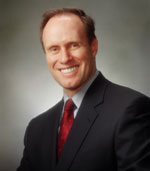 “An exceptional ambassador of trust, Bob Whipple helps build great leaders.  Leading With Trust Is Like Sailing Downwind highlights the simple but profound truth that trust is the driving force behind good leadership, expertly empowers you to build a winning crew and puts the tiller in your hand.  Well done!” 
- -Stephen M. R. CoveyAuthor of The New York Times bestseller, The Speed of Trust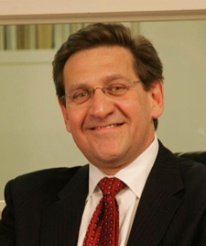 "Bob Whipple is one of the clearest thinkers I have come across in the trust profession. I have read over a dozen books on trust over the last year and suggest this book to anyone interested in this important subject. Whipple has a unique take on what it takes to be trusted in a relationship- his concept of "reinforcing candor" is something that we should all embrace. A clear and an important read..." - -Jordan KimmelCo-Founder "Trust Across America"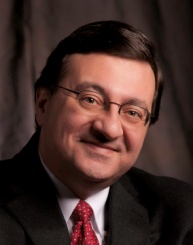 "When it comes to understanding the value and strategic importance of trust in the business world, Bob Whipple is without peer. Using practical examples to back up the concepts in his book, Whipple brings what could be a watery, vague notion into sharp focus with urgency and immediacy. Readers come away with pragmatic, instantly implementable tactics based on trust that lead to real and profitable outcomes. Plus, it's just a fun read."- - Tim HayesThe Leadership Communication ExpertTM“We were delighted to work with Bob Whipple, The Trust Ambassador.  With Bob’s help and guidance, we were able to have a huge impact on the culture of our group.   Within one year, “Trust” became the #1 STRENGTH of our organization.  Bob was also instrumental in the creation of our strategic plan, which kept our goals visible and resulted in numerous accomplishments by the team.   This year, for the first time in the organization’s history, the entire team was involved in the creation of our strategic plan.   I would highly recommend Bob’s services to any organization.   Bob is easy to work with and facilitates group work with expert results.”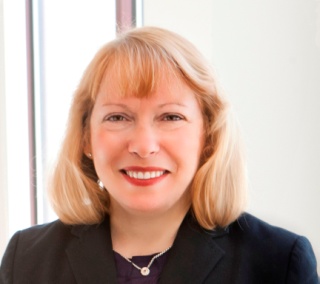 Lynn A. SullivanChief Executive OfficerHoly Sepulchre CemeteryRochester NY“Bob Whipple has outstanding facilitation skills working with large and small groups. He has developed several unique perspectives in the area of professional leadership. His work on building and maintaining TRUST in organizations would be of high interest to leaders in any organization.”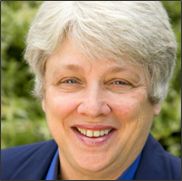 Mary L. BurkhardtPrincipal Partner:  McArdle BurkhardtRochester, New York“Business, Life, and leadership are all about transitions. Bob Whipple’s Trust in Transition is your compass and sextant to navigate these stormy seas successfully. His easy-going style, humor, and friendliness put people at ease, so they are open, receptive, and even eager to change their behaviors. A master at his work.”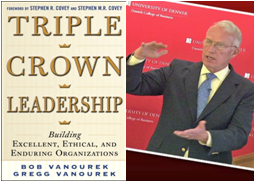 Bob VanourekCoAuthor: Triple Crown Leadership"Bob Whipple has inspired me with his extraordinary talent for teaching leadership and trust-building skills.  He is the facilitator and coach against whom I measure all others."Tessa WorshamKey Point Health Services Inc.Baltimore, Maryland"I am delighted! As a direct result of Bob Whipple’s leadership training, several of our leaders have stepped up to a higher level of involvement in the business and a more positive set of leadership skills.  The level of improvement in trust is excellent." Kenn YartzCOO North American Breweries“After working with Leadergrow, our managers and supervisors are communicating better, and there is a higher bond of trust within the organization. I was particularly pleased to see that our leaders feel a higher level of support as a result of the training.” Colleen BernardSenior ManagerTime Warner Cable - “No other training compares to this program for the usefulness in daily operations as I conduct my leadership and management roles.  Bob's pearls of wisdom and excerpts from his own writings helped in creating a thorough understanding of the concepts.  His style of stimulating the desire to learn is what facilitators should demonstrate at all levels of education.   I attribute my enthusiasm to Bob's facilitation and teaching style. He ignites the willingness to learn and desire to apply the new-found knowledge.”Cathy ZehringDirector of Nursing ResourcesMayo Clinic“Bob Whipple is anything but an ordinary consultant.  He is an expert on leadership as well as a great role model. I wish I had more of his leadership training because those skills will help me reach my goals and those of my organization faster.” Sarah JonesTrane Corporation “Bob Whipple provided a seminar on improving e-mail skills and building trust that was very well received and highly impactful.  With Bob’s help, we are seeing a renewed energy on teamwork and excellent communications, especially online. We are developing a set of guidelines based on Bob’s coaching, and anticipate it will reduce e-mail traffic considerably while maintaining good flow of information.”Timothy HarringtonVice President:  ProcessingPictometry Intelligent Images“Bob Whipple is an excellent teacher who leads by example. His advanced theories are easy to understand and very applicable to today's business challenges. His dedication and commitment to his clients is commendable. Mr. Whipple's teaching style stimulates an interactive dialog that
provides an exceptional atmosphere for learning and application of outstanding leadership. I use his principles on a daily basis.”Laura KleberAssistant Director of Health and Human Services –  “It has been a pleasure to have been under the leadership instruction of Mr. Bob Whipple.  He has inspired, challenged, and encouraged me to improve my leadership abilities. He is a leader in every sense of the word. I am honored to have been under his instruction to become a more successful leader in the business world.”Aaron LiplesPrudential Financial“You were not just teaching, but you were training leaders to lead. The discussions made us examine our leadership skills, and I am certainly lifted to a higher level as a leader in my organization. What a great asset you are!”Bethume BrownDHL Worldwide Express “Bob Whipple is so very approachable. His style of facilitating leaves you on the edge of your seat waiting for the next ‘golden nugget.’ I would absolutely recommend him to others who are interested in developing their leadership potential.”Ellen DivensInformation TechnologyEastman Kodak Company“I have seen a more open atmosphere after our team worked with Bob Whipple of Leadergrow. The training was very helpful at moving us to a higher degree of leadership. I am seeing people use the team behaviors we generated to improve meeting efficiency and reduce interpersonal conflict. Our leaders greatly appreciated Bob's facilitation style.” Joshua PaynterSenior ManagerTime Warner Cable - Rochester “Some people are brilliant, but can't impart their knowledge to others.  You are truly one of the few who are brilliant in your field, and can impart your knowledge flawlessly to others. You are gifted and truly made to teach” Dan BanyashPowder Metals EngineerMichigan “This has truly been the best program that I have ever taken. You set high standards for us to achieve, but you set high standards for yourself as a loyal and committed consultant. Leadership is so important in gaining the TRUST and confidence of the people we work with, and thanks to your skill and commitment, many of us are already seeing those leadership points you gave us paying dividends.”Timothy CookDepartment Manager“Bob Whipple presents information on advanced leadership skills in extremely practical terms.   In an age where trust in leadership has been shaken from corporate to political scandals, anyone who aspires to become a great leader will profit from the insights and wisdom Bob has to offer.”Karen HardenChief Operating Officer Employers’ Mutual Insurance “Whether online or in-person, the leadership coaching and training anyone will receive from Bob will be sterling. In my 47 years, I have not before had the pleasure of acquiring mentoring on this topic from anyone who had as much straight-forward, sound, beneficial, and learned advice.”Kathryn Hughes“You have an incredible way of teaching others and motivating them to excel. I have learned more from your insight and examples than any book, course, or seminar I have taken thus far. It is so refreshing to meet a leader who not only has the didactic knowledge and requisite experience but also is an expert at its practical application! Thank you for helping me see my potential and for an experience I will never forget.”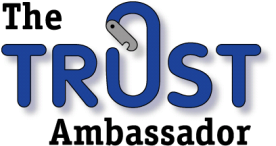 James BakerFaculty AdvisorSenior Enlisted Academy: US Navy 